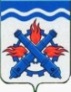 РОССИЙСКАЯ ФЕДЕРАЦИЯДУМА ГОРОДСКОГО ОКРУГА ВЕРХНЯЯ ТУРАШЕСТОЙ СОЗЫВТретье заседаниеРЕШЕНИЕ № 21_17 октября 2019 годаг. Верхняя ТураО налоге на имущество физических лиц     	В соответствии с главой 32 Налогового кодекса Российской Федерации, Законом Свердловской области от 26.03.2019 № 23-ОЗ «Об установлении единой даты начала применения на территории Свердловской области порядка определения налоговой базы по налогу на имущество физических лиц исходя из кадастровой стоимости объектов налогообложения по этому налогу», руководствуясь Уставом Городского округа Верхняя Тура,ДУМА ГОРОДСКОГО ОКРУГА ВЕРХНЯЯ ТУРА РЕШИЛА:Установить и ввести в действие на территории Городского округа Верхняя Тура налог на имущество физических лиц.Установить налоговые ставки исходя из кадастровой стоимости объектов налогообложения в следующих размерах:0,2 процента в отношении квартир, частей квартир, комнат;0,3 процента в отношении:жилых домов, частей жилых домов;объектов незавершенного строительства в случае, если проектируемым назначением таких объектов является жилой дом;единых недвижимых комплексов, в состав которых входит хотя бы один жилой дом;гаражей, машино-мест;хозяйственных строений или сооружений, площадь каждого из которых не превышает 50 квадратных метров и которые расположены на земельных участках для ведения личного подсобного хозяйства, огородничества, садоводства или индивидуального жилищного строительства; 2 процента в отношении объектов налогообложения, включенных в перечень, определяемый в соответствии с пунктом 7 статьи 378.2 Налогового Кодекса Российской Федерации, в отношении объектов налогообложения, предусмотренных абзацем вторым пункта 10 статьи 378.2 Налогового Кодекса Российской Федерации, а также в отношении объектов налогообложения, кадастровая стоимость каждого из которых превышает 300 миллионов рублей;0,3 процента в отношении прочих объектов налогообложения.Установить, что право на налоговую льготу имеют следующие категории налогоплательщиков: граждане, имеющие звание «Почетный гражданин Городского округа Верхняя Тура»;члены многодетных семей;  законные представители (усыновители, опекуны, попечители) несовершеннолетних детей; несовершеннолетние дети, находящиеся под опекой и попечительством; инвалиды III группы инвалидности.Налоговая льгота предоставляется в размере подлежащей уплате налогоплательщиком суммы налога в отношении объекта налогообложения, находящегося в собственности налогоплательщика и не используемого налогоплательщиком в предпринимательской деятельности.Налоговая льгота предоставляется в отношении следующих видов объектов налогообложения: квартира, часть квартиры, комната;жилой дом, часть жилого дома;гараж, машино-место.При определении подлежащей уплате налогоплательщиком суммы налога налоговая льгота предоставляется в отношении одного объекта налогообложения каждого вида по выбору налогоплательщика вне зависимости от количества оснований для применения налоговых льгот.Физическое лицо, имеющее право на налоговую льготу, представляет в налоговый орган заявление о предоставлении налоговой льготы, а также документы, подтверждающие право налогоплательщика на налоговую льготу.Признать утратившим силу Решение Думы Городского округа Верхняя Тура от 19.11.2014 № 27 «Об установлении и введении налога на имущество физических лиц на территории Городского округа Верхняя Тура».5. Настоящее решение вступает в силу с 1 января 2020 года.6. Опубликовать настоящее решение в газете «Голос Верхней Туры» и разместить на официальном сайте Городского округа Верхняя Тура.7. Контроль над исполнением настоящего решения возложить на постоянную депутатскую комиссию по экономической политике и муниципальной собственности (Орлов М.О.).Председатель ДумыГородского округа Верхняя Тура    Глава Городского округа       Верхняя Тура________________ И.Г. Мусагитов         _______________ И.С. Веснин        